Бриф на продвижение сайта 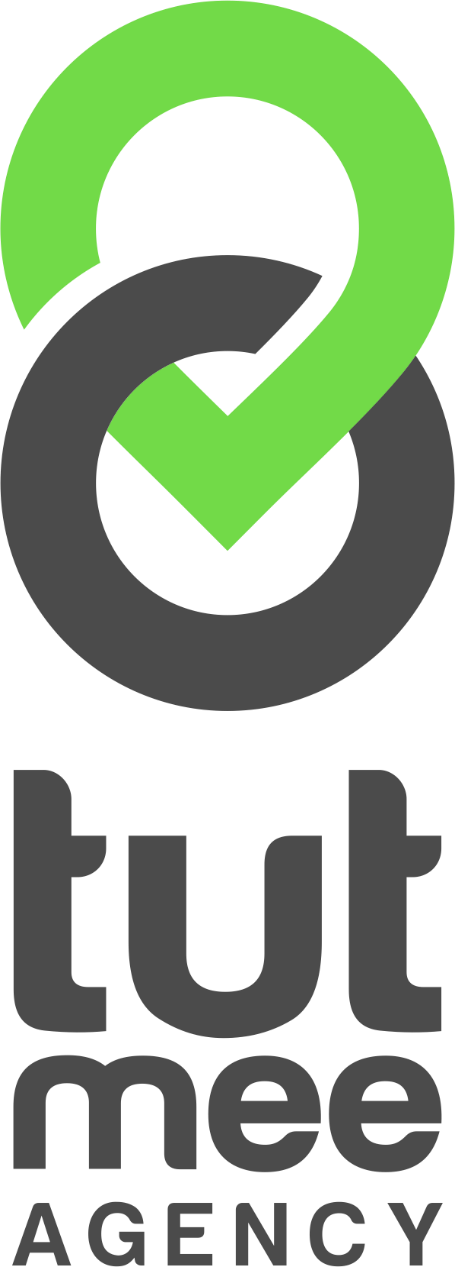                 За гранью конкуренции!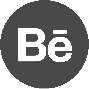 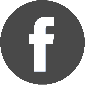 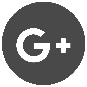 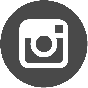 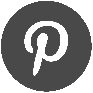 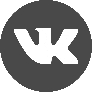 Присоединяйтесь к нам в социальных сетях и получайте скидкиПросим Вас давать максимально раскрытые ответы, а также при необходимости делать уточнения.Первый вариант, разрабатываемый нашими специалистами основан не только на Ваших пожеланиях, но и на современных тенденциях дизайна, психологических факторах поведения будущих клиентов. Соответственно первый макет наиболее приемлем для создания бизнеса в интернете. Просим Вас прислушаться к нам)))Любые дополнительные доработки в структуре страниц сайта и его функционала, не заявленные в брифе и предоставленном ТЗ, будут рассчитываться, как дополнительные работы и оплачиваться по доп. соглашению сторон. В соответствии с этим, просим предоставлять максимум информации для разработки структуры и дизайна сайта. Если Вы четко знаете, какая структура будет у страницы Вашего сайта - опишите ее.Элементы на сайте отрисовываются в соответствии с фирменным стилем компании (фирменные цвета и элементы, брендбуки, презентации), если Вы не указали в ТЗ других пожеланий по дизайну элементов сайта.Благодарим Вас за заполнение брифа!МЫ РАДЫ СОТРУДНИЧЕСТВУ С ВАМИ!С уважением, команда 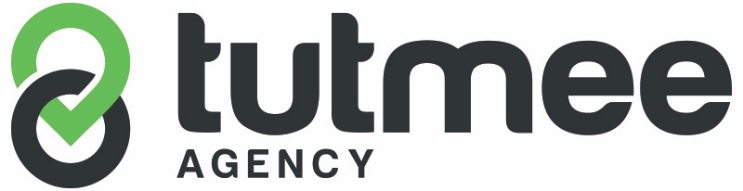 За гранью конкуренции!Присоединяйтесь к нам в социальных сетях и получайте скидки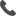 8 (499) 350-00-73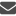 info@tutmee.ruTG@tutmee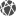 tutmee.ruДата заполнения: Важно! На основе брифа составляется техническое задание. От полноты и детализации его заполнения будет зависеть результат, который Вы получите.*В случае затруднения с ответами на любой из перечисленных вопросов, Вы всегда можете связаться с нами по телефону, скайпу и электронной почте или поставить знак «?» рядом с пунктом, который хотите обсудить подробнее в дальнейшем.Дата заполнения: Важно! На основе брифа составляется техническое задание. От полноты и детализации его заполнения будет зависеть результат, который Вы получите.*В случае затруднения с ответами на любой из перечисленных вопросов, Вы всегда можете связаться с нами по телефону, скайпу и электронной почте или поставить знак «?» рядом с пунктом, который хотите обсудить подробнее в дальнейшем.Ключевая информация о компанииКлючевая информация о компанииПолное название компанииГод основания компанииКраткая история компании(ключевые моменты)Род занятий компании (опишите, чем Вы занимаетесь)Масштаб деловых интересов компании (местный, региональный, международный)Позиционирование компании на рынке (Например, SAAB «Лучший автомобиль для норвежской зимы»)Преимущества перед конкурентамиОсновная идея (миссия) продукта/услуги(Например, миссия IKEA «Улучшение повседневной жизни каждого»)Назовите 3 и более характеристик / преимуществ продукта(рациональные и/или эмоциональные)Назовите 3-х основных конкурентов Вашей компанииСуществующий сайт компании(Если есть)Планируемый ежемесячный бюджет на продвижение (тыс.руб.)(10-50 / 50-100 / 100-200 / более 200)Ваша целевая аудитория?Ваша целевая аудитория?Мужчины/Женщины ВозрастРод занятийУровень доходаЗачем к Вам приходит пользователь на сайт? Что он должен получить?В какой ситуации, при каких условиях чаще всего потребитель будет покупать ваш продукт/услугу?Общая информацияОбщая информацияКлючевые слова и словосочетания (через запятую)Укажите слова и фразы, которые, по Вашему мнению, использует целевая аудитория для поиска в Интернете ваших товаров/услугПродвигался ли сайт ранее?(Да, но не эффективно;Да, сайт продвигался эффективно;Нет)Занимались ли Вы продвижением сами или аутсорсинговая компания? Если силами сторонней компании, то опишите это продвижение и его результаты. Почему продвижение было приостановлено?Был ли оптимизирован Ваш сайт ранее? (Да, его оптимизировала компания разработчик;Да, был оптимизирован спустя какое-то время после разработки;Нет;Точно не знаю)Возможно ли предоставление доступа к системам статистики, установленным на сайте? Какие слова и термины относятся к сфере деятельности Вашей компании, ее товарам и услугам?Цели продвижения сайтаЦели продвижения сайтаПоисковые системы (Yandex, Google)Целевой регион (город, область, страна)Позиция в выдаче, которую Вы хотите достичь:- Первые три места- Первые пять мест- Первые десять местСайтСайтВаш сайт (корпоративный сайт, промо-сайт, интернет-магазин, информационный портал, другой тип) Возраст сайта (сколько месяцев сайт находится в сети Интернет)Есть ли дополнительные сайты у Вашей компании?Какая система администрирования стоит на веб-сайте?Кто в рамках Вашей компании занимается администрированием веб-сайта?Кто в рамках Вашей компании занимается созданием контента и его размещением на веб-сайте?Конкуренты и клиентыКонкуренты и клиентыСсылки на интернет-ресурсы клиентовКонкурентное преимущество Вашей компанииКонкуренты, которые присутствуют и/или активны в целом на рынкеСсылки на интернет-ресурсы конкурентов, которые присутствуют и/или активны в ИнтернетеРассматриваете ли Вы дополнительные методы привлечения клиентов через сайт? (контекстная, баннерная, медийная рекламы, тематические рассылки)В каких поисковиках? (Yandex, Google)Технические уточненияТехнические уточненияЕсли вывод сайта нужен в сжатые сроки (менее 4-х месяцев), укажите ихОграничение по бюджету рекламной компанииОжидаемая посещаемость сайта (пользователей в сутки):- Меньше 1000- 1000 – 10 000- 10 000 – 100 000- больше 100 000Дополнительные пожелания и требования к разрабатываемому проекту.Здесь вы можете написать все, что не вошло в перечисленные выше пункты. При необходимости приложите дополнительные материалы к брифу.Вы можете воспользоваться дополнительнымиуслугами нашей компании.Укажите какие из них вам интересны, и мы обсудим их дополнительно.Вы можете воспользоваться дополнительнымиуслугами нашей компании.Укажите какие из них вам интересны, и мы обсудим их дополнительно.Сквозная аналитикаМаркетинг-китПрезентация о компанииE-mail рассылкаSMM-продвижение8 (499) 350-00-73info@tutmee.ruTG@tutmeetutmee.rututmee.ru